ANNEXE 2 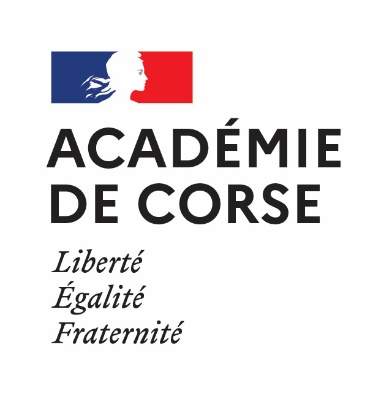 DISPOSITIF « VIE MA VIE »ACTE DE CANDIDATURENom :Prénom :Affectation actuelle :Adresse mail pour l’envoi de l’invitation par le service formation :Numéro de téléphone professionnel direct :				Téléphone personnel :Catégorie : cochez la case    A ꙱ 	 	B ꙱		C ꙱		Type de fonctions, missions principales : Enseignant꙱	Administratif ꙱………………………………………………………………………………………………………………………..………………………………………………………………………………………………………………………..Souhaite découvrir dans le cadre du dispositif « Vis ma vie » :Le rectorat	 ꙱Un service particulier du rectorat ꙱, lequel …………………………….La DSDEN de Corse du Sud ꙱Un service particulier de la DSDEN de Corse du Sud ꙱, lequel ……………………………La DSDEN de Haute-Corse ꙱Un service particulier de la DSDEN de Haute-Corse ꙱, lequel ……………………………..Un établissement scolaire du second degré ꙱  , lequel ……………………………………………..Dans quel service précisément (cochez la case) : Intendance ꙱	 Secrétariat du chef d’établissement ꙱ 	auprès du Chef d’établissement ou de son Adjoint ꙱ auprès de l’Adjoint-gestionnaire ꙱   auprès du CPE ꙱   auprès d’un enseignant ꙱Une école ꙱Une école en particulier ꙱, laquelle ………………………………………Auprès d’un enseignant   du 1er degré ꙱	auprès du directeur d’école ꙱Signature du candidat 		                    Signature du chef d’établissement, de service à l’immersion :						ou de l’IEN à l’immersion :